La 2ème édition de l’EU-Africa Business Summit se tiendra les 28 et 29 Novembre 2019 au Mandarin Oriental Hotel à Marrakech, MarocLe 30 octobre 2019, BruxellesL’EU-Africa Business Summit est une plateforme privilégiée d’échanges entre l’Afrique et l’UE et revient pour sa 2ème édition au Mandarin Oriental Hotel de Marrakech les 28 et 29 Novembre.Pendant deux jours, la 2ème édition du Sommet accueillera d’influents décideurs politiques et dirigeants d’entreprises africains et européens ainsi que des experts renommés. Notre objectif sera de promouvoir les relations économiques et commerciales entre les deux continents. Tout au long du Sommet, plus de 300 participants se réuniront pour discuter et débattre des opportunités d’investissements et de la mise en place de partenariats durables entre l’Afrique et l’Europe. Dans cette optique, cette seconde édition sera principalement consacrée à l’industrialisation et au développement des chaines de valeurs, au développement rural et à l’agriculture, aux challenges de la digitalisation ainsi qu’aux opportunités d’investissement dans les énergies renouvelables. Parmi les entreprises partenaires de l’EU-Africa Business Summit, nous accueillerons des représentants de haut-niveau de OCP Group, ENI, Valyans, Orascom Development Holding et Siemens Healthineers. Les points de vue du secteur privé seront également représentés avec la participation de BusinessEurope, la Confédération Générale des Entreprises du Maroc, la Confédération Générale des Entreprises de Côte d'Ivoire ainsi que la Chambre de commerce Belgo-Luxembourgeoise au Maroc.Parmi les intervenants représentants le secteur public, nous pouvons confirmer la participation de Marcel Amon-Tanoh, Ministre Ivoirien des Affaires étrangères, d’Emmanuel Esmel-Essis, Ministre Ivoirien chargé de la Promotion de l'Investissement Privé, de Victoria Sekitoleko du Gouvernement Ougandais, de Mohcine Jazouli, Ministre délégué chargé de la Coopération Africaine, ou encore  de Joanna Drake, Deputy Directrice Général de la DG Environnement (Commission Européenne). Nous recevrons également des intervenants de haut-niveau provenant d’importantes institutions internationales tel que l’Union Africaine, la Banque Africaine de Développement, l’ONUDI et le Fonds Hassan II pour le développement économique et social.Réservez la date pour la 2ème édition du EU-Africa Business Summit et pour plus d’information sur la programmation et les intervenants, veuillez visitez notre site web : http://eu-africasummit.euPour les inscriptions de presse, veuillez-vous inscrire ici http://www.ebsummit.eu/subscribe.phpPour les opportunités de rencontres de presse avec EBS, veuillez vous adresser à :Salma Rachhi, Responsable communication à la CCBLM - /+212 6 68 12 18 75, contact@ccblm.ma Yassine Lachheb, EU-Africa Project Assistant – yassine@ebsummit.eu /+32 2 349 35 98Notes à l'attention des journalistes:L’European Business Summit (EBS) est une organisation de renommée basée à Bruxelles depuis 20 ans. Nos événements rassemblent des dirigeants d’entreprises et des décideurs politiques influents ainsi que des membres de la société civile afin de souligner le rôle du secteur privé en Europe et dans le monde. EBS reçoit le soutien de BusinessEurope et de la Fédération des Entreprises de Belgique, et reconnaît le Haut Patronage de Sa Majesté le Roi des Belges.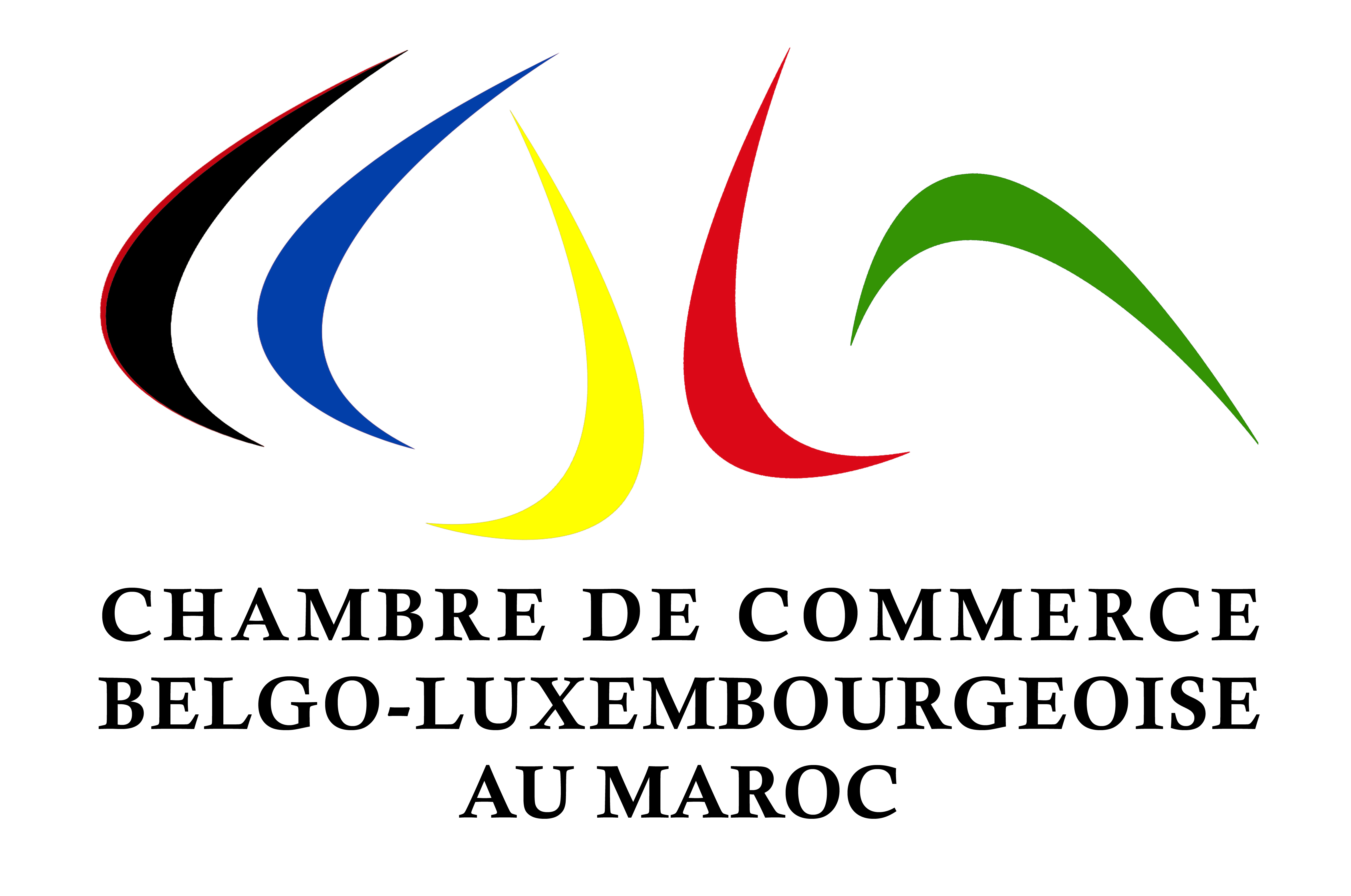 